2015 AFEA Conference, La RochelleAmerican Literature Graduate Seminar, May 27thOrganized by: Mathieu Duplay (Université Paris Diderot—Paris 7) and Françoise Palleau (Université Paris 13). Respondents (all respondents may respond to all or part of the sessions): Emmanuelle Andres (Université de La Rochelle), Mathieu Duplay (Université Paris Diderot), Monica Michlin (Université Paris Sorbonne), Françoise Palleau (Université Paris 13), Jeanne C. Reesman (University of Texas), Anne Ullmo (Université Charles de Gaulle-Lille 3), Sophie Vallas (Université d’Aix-Marseille), David Waterman (Université de La Rochelle). PROGRAM9:15 Welcome and opening commentsLiterature Workshop 1: Facts & FictionRespondent: Jeanne C. Reesman (University of Texas)- 9:30-10:15 Workshop 1 (1): Poesis & PraxisRespondent: Mathieu Duplay (Université Paris Diderot).Yves Gardes, « Ralph Waldo Emerson: Paradoxes de la poétique » (Université Louis Lumière)- 10:15-11:00 Workshop 1 (2): Fiction & EconomicsRespondent: Monica Michlin (Université Paris Sorbonne)Paul Nadal, “Remittance Culture: Literature, Finance Capital, and the Global Dispensation of the Philippine Nation” (University of California, Berkeley)11:00-11:15 Coffee break- 11:15-12:15 Workshop 1 (3): Fiction & HistoryRespondents: Emmanuelle Andres (Université de La Rochelle), Monica Michlin (Université Paris Sorbonne). Christelle Siw Chin Ha Soon, « Elaborations identitaires : entre Histoire et fiction dans l’œuvre de Toni Morrison et Maxine Hong Kingston » (Université Paris Sorbonne) Gabriela Jeleńska, “Center vs. Periphery: Negotiating Space(s) in American Indian Fiction” (University of Warsaw)12:15-12:45 Discussion 12:45-14:30 LunchLiterature Workshop 2: Women Writers- 14:30-15:30 Literature Workshop 2 (1): The Turn of the 20th CenturyRespondents: Sophie Vallas (Université d’Aix-Marseille), David Waterman (Université de La Rochelle). Meriem Kefi, “The Black American Dream in Jessie Fauset’s Plum Bun” (Université de Versailles Saint Quentin en Yvelines).Monika Holder, “Animal Symbolism in the Writings of Charlotte Perkins Gilman” (University of Warsaw). 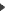  15:30-15:45 Discussion 15:45-16:00 Coffee break- 16:00-17:00 Workshop 3: Gender and/or Genre in Contemporary FictionRespondent: Anne Ullmo (Université Lille 3).Teresa Carbayo López de Pablo, “Women’s Empowerment and Collective Memory in Louise Erdrich’s The Antelope Wife and Téa Obreht’s The Tiger’s Wife” (University of Zaragoza)Nawelle Lechevalier-Bakadar, « L’esthétique de la cruauté dans l’œuvre de Brian Evenson » (Université de Rennes 2).17:00-17:15 Discussion17:30 : Arnaud Roujou de Boubée / Séverine Peyrichou (Fulbright/ French American Commission) : Bourses et soutien à la recherche / Fellowships and support for researchers